A ton tour de réaliser ton livre des quatre saisonsPour cela voilà quelques pistes d’activités A ton tour de dessiner un arbre, tu peux dessiner un arbre différent pour chaque saison. Tu peux coller ou dessiner des feuilles, ajouter des animaux, des oiseaux…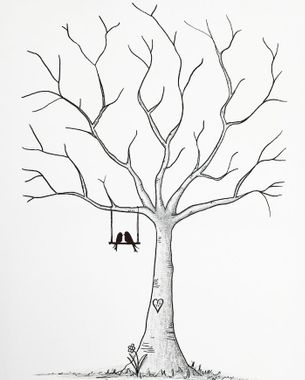 Trace une toile d’araignée puis dessine l’araignée qui se promène sur sa toile. Tu peux utiliser une règle pour tracer les traits.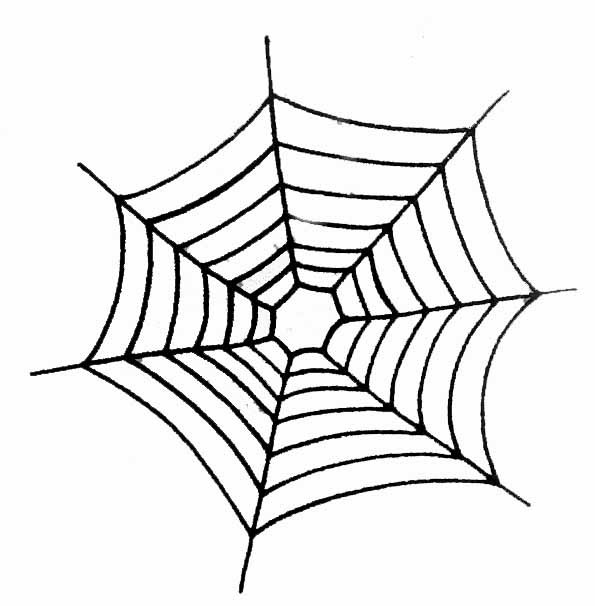 Relie les points pour dessiner un dinosaure.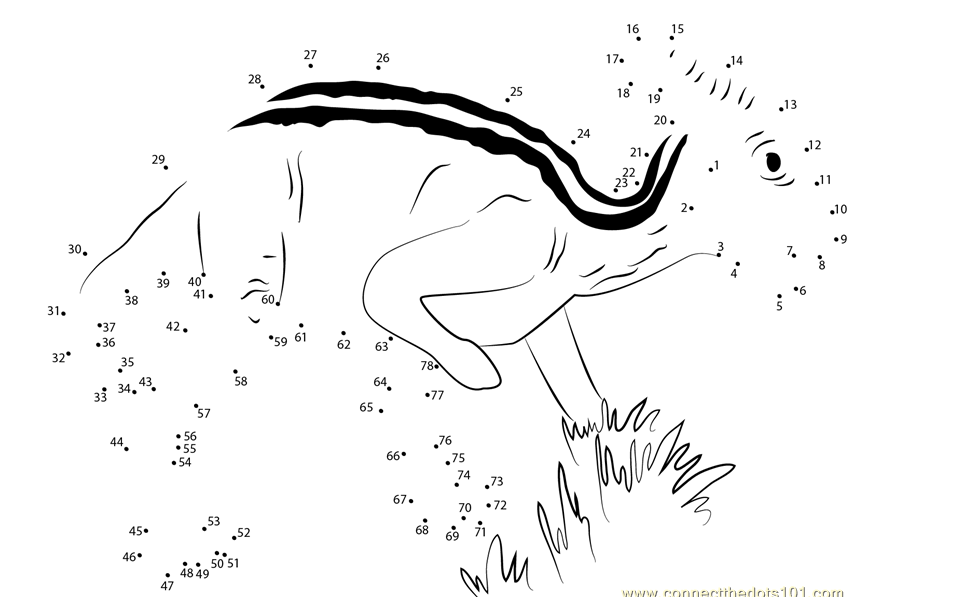 Fabrique des flocons de neige avec du papier et des ciseaux … Regarde bien les explications.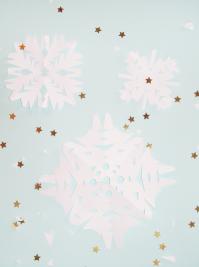 Plie en suivant les instructions en photos pour réaliser en deux temps trois mouvements une tempête de flocon de neige en papier !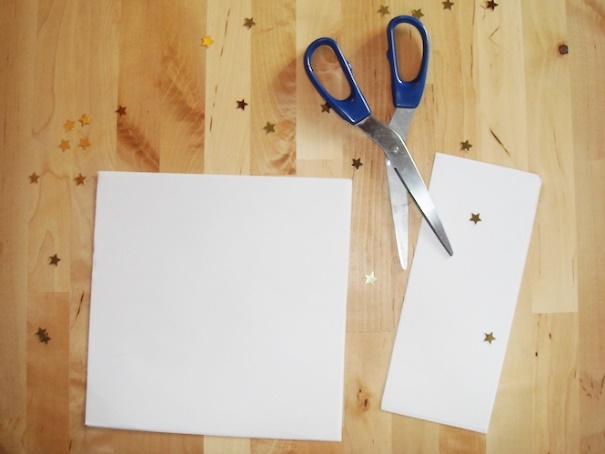 Etape 1Découpe un rectangle de papier.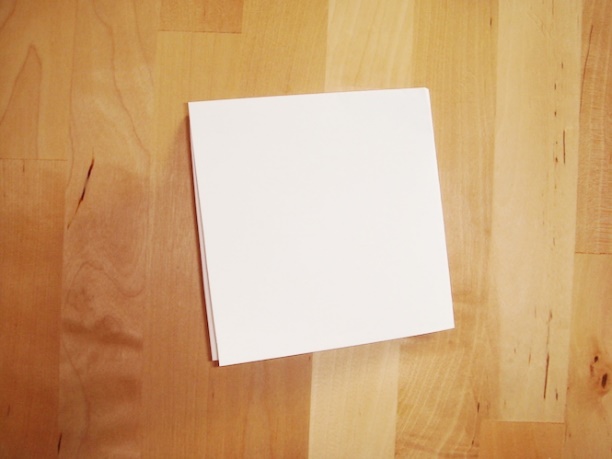 Etape 2Plie en deux pour faire un carré...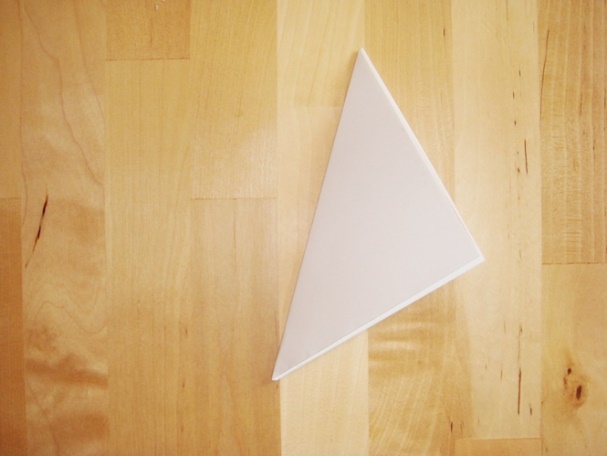 Etape 3Puis replie en deux pour faire un triangle...Etape 4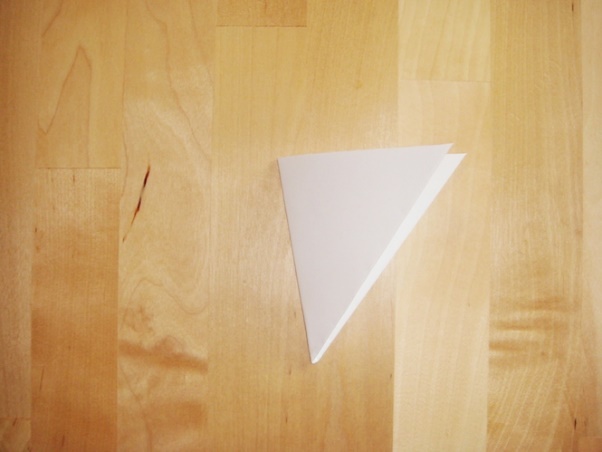 Et encore en deux...Etape 5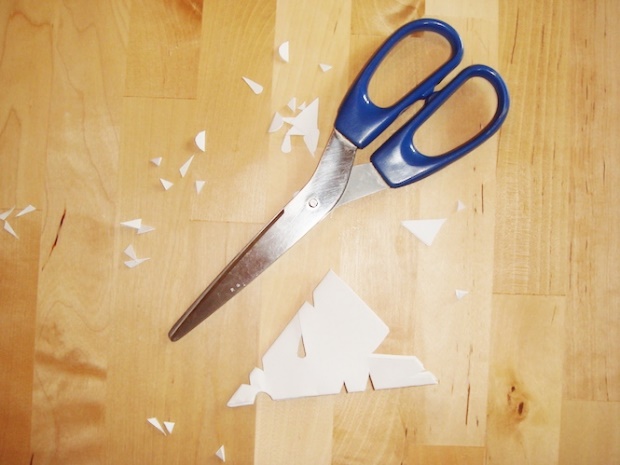 Prends tes ciseaux et découpe des encoches dans le triangle en papier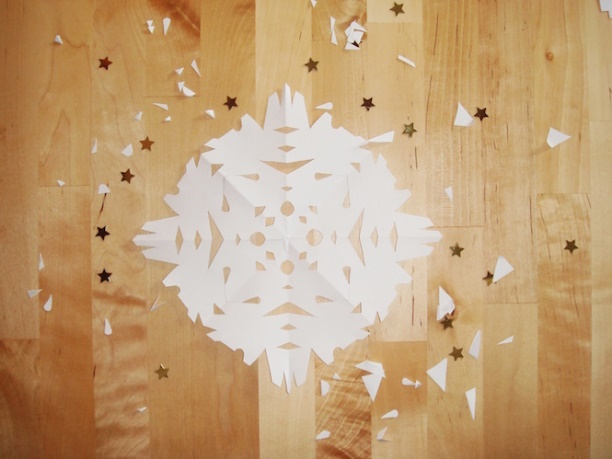 Etape 6Déplie... et admire le résultat !Tu peux en faire tout plein pour décorer la maison.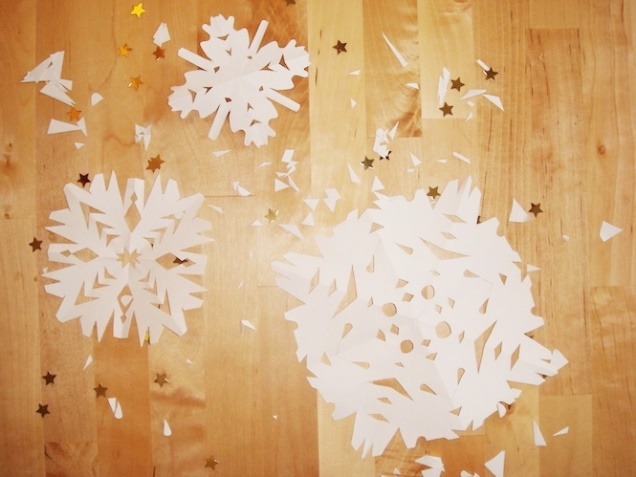 Réalise des papillons symétriques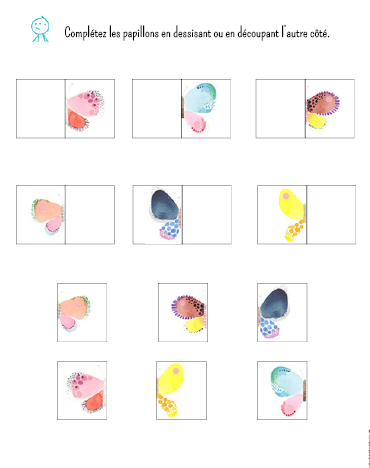 Si tu as de la peinture tu peux découper puis peindre un côté du papillon, puis tu plies en deux. Observe le résultat !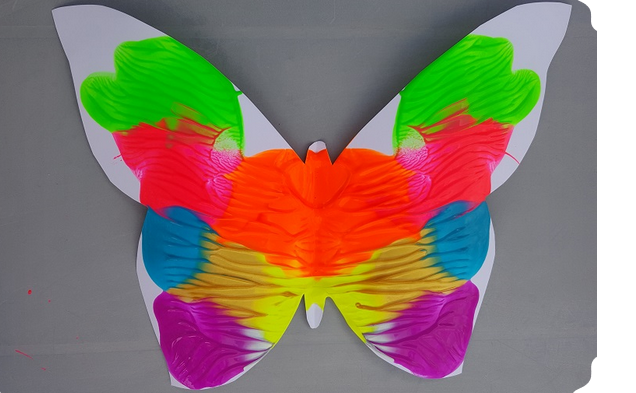 Tu peux aussi fabriquer un papillon avec tes Lego.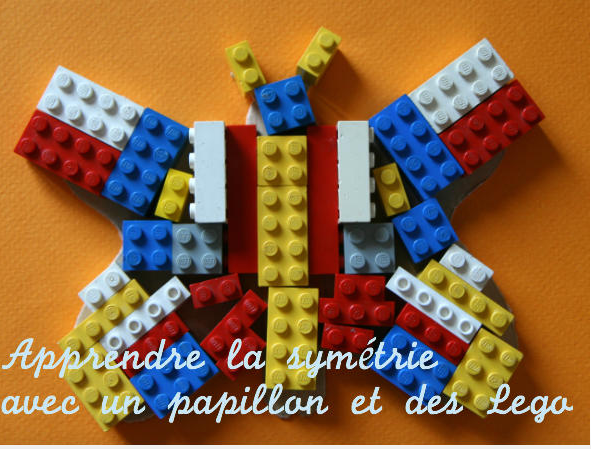 Trace des fleurs de toutes les couleurs.Pour les plus grands, utilisez un compas.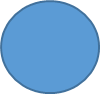 